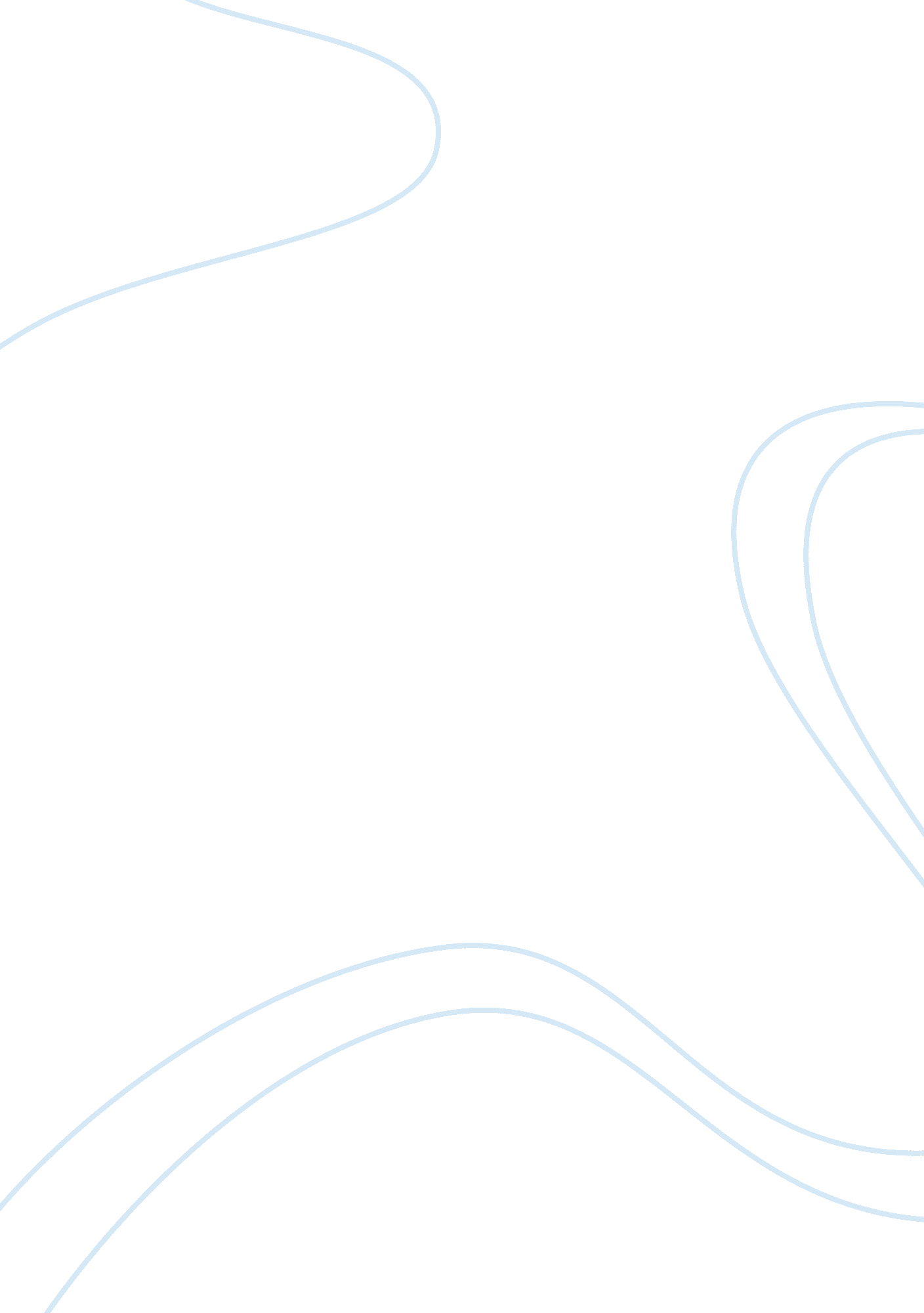 O what extent is measure for measure a conventional comedy?Art & Culture, Comedy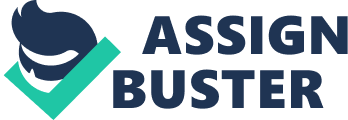 Measure For Measure, to all intents and purposes, is not a comedy akin to Much Ado About Nothing or As You Like It. However, I believeit is still a comedy for the simple reason it does not have enough defining features of a tragedy - but most certainly heralds the end of Shakespeare’s comedic run. Traditional Shakespearean comedy includes aspects such as marriage, dramatic irony and largely inconsequential acts by the ‘ villain(s)’ of the play. In Measure For Measure we see all three. Marriage is both a resolution and a punishment in this play. Claudio and Juliet are to be wed by the end of the play, finally able to continue their relationship - this is a classic happily ever after sort of ending that the audience were hoping for if not expecting. However, this is the only marriage we as the audience are certain is due to love. The other two, possibly three, are the results of the Duke’s doing - Angelo is to marry his jilted lover and Lucio is to marry a whore. The Duke himself asks for Isabel’s hand in marriage but it is an unresolved aspect of the play. Nevertheless, these are still marriages so do meet my expectations. There is heavy use of wit in this play, the Duke and Lucio often are the source though there are other gibes, for instance Escalus remarking that Pompey in a ‘ beastly’ way is Pompey the Great. This pokes fun at the Roman Republic political and military leader Gnaeus Pompeius Magnus - a small yet very witty, very select joke. Deception and disguise are key elements in this play - The Duke’s concealment of himself via the persona of Friar Lodowick, Mariana fooling Angelo into thinking she is Isabel and the use of Ragozine’s head for Claudio’s. These rely on heavy coincidence for the most part which justifies them as comedic features - extending the disbelief. Interestingly, Ragozine is the only death of the play. His total insignificance however means that the audience has no emotional or moral attachment to him and thus he is forgotten somewhat quickly - he is more of a plot device than a character. Indeed, Ragozine’ head, not Ragozine himself is the key part of his involvement. This lack of meaningful death means that death and tragedy are not on the minds of the audience. This also links in withforgiveness- the other pirate, Barnadine, is pardoned by a reinstated Duke regardless of his prior actions and Isabel effectively forgives Angelo, for the sake of helping Mariana yet still forgiveness nonetheless. There are also no reprimands for Escalus for the way he spoke to the Duke under disguise as Friar Lodowick - mainly because Escalus is not a main character. However, the Duke does not forgive Lucio - though his predicament is a humourous one so does not require the soft touch of reconciliation. As touched upon above, the punishments at the end are somewhat unorthodox and fairly incongruous - marriage as a punishment is both an amusing commentary by Shakespeare and soft. For instance, Lucio at first is told that he is set to die, then the tension is released when it is revealed he will not and will instead be married (released tension for the audience at least). During the final scene, all is unravelled and Claudio is reunited with Isabel - this reunification offamilyis a key feature of Shakespeare’s comedy, seen before in Twelth Night most famously. As mentioned above, Pompey provides humour for the audience and is the fool of the play. Though he is not the only fool. There is Elbow as well and even Lucio to an extent is a fool. In accordance with this, Measure For Measure has the largest portion of fools in its character list of any comedy - perhaps this is balance out the darkness that hangs over most of the play. Regardless, they are still fools and fools are allies of comedy. Lucio as a fool is a brilliant case as almost every scene he is involved with after the inital visit to Angelo is between him and the Duke disguised as the Friar. There is a huge amount of dramatic irony wherein Lucio slanders the Duke unknowingly to the Duke - the audience knows what a terrible mistake he’s making that it’s such delicious irony but the things he says are extremely slanderous, making it all the more amusing for the audience knowing that eventually Lucio will get his comeuppance. Dramatic irony is a classic expectation I'd have of comedy. However, it is understandable why Measure For Measure causes such debate. It was definitely not the same exact genre as Comedy Of Errors with its farcical and outrageous tone. Measure For Measure is an extremely dark play. Its main themes are vice, power and judgement - these are not easily identified as comedic features. There is also no safe place like other comedies have - the entire city of Vienna is under the rule of Angelo and none can hide from him. In this play there is no change in where the characters are like in A Midsummer Night's Dream where they flee the city and enter a wood. Interestingly Angelo wrestles with his conscience through a series of soliliquies, which are supposedly more resemblant of a tragedy. Hamlethas one of the most famous Shakespeare soliloquies - but I'd argue that Benedick in Much Ado About Nothing has soliliquies and Much Ado is a far brighter play. In conclusion, Measure For Measure should be described as a tragicomedy, as it is not definitively either comedy or tragedy. But in terms of comedy or tragedy alone, it is more a comedy than a tragedy and meets my expectations of such far more due to the more numerous comedic features listed above. 